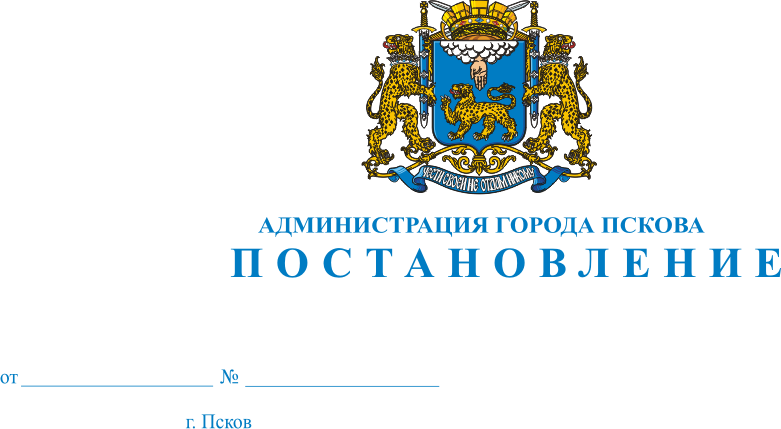 Об объявлении конкурса на праворазмещения нестационарных торговых объектов и объектов оказания услуг на территории города ПсковаВ целях создания конкурентной среды и благоприятных условий        для организации качественного торгового обслуживания и обеспечения санитарно - эпидемиологического благополучия населения, в соответствии      с порядком организации и проведения конкурса на право размещения нестационарных торговых объектов и объектов оказания услуг на территории города Пскова, утвержденным постановлением Администрации города Пскова от 23.04.2013 № 950 «Об утверждении положения о размещении нестационарных торговых объектов и объектов оказания услуг на территории города Пскова» и с постановлением Администрации города Пскова                 от 23.04.2012 № 1655 «Об утверждении схемы размещения нестационарных торговых объектов и объектов оказания услуг на территории города Пскова», руководствуясь статьями 32 и 34 Устава муниципального образования  «Город «Псков», Администрация города Пскова  ПОСТАНОВЛЯЕТ:1. Объявить конкурс на предоставление субъектам торговли права      на размещение нестационарных торговых объектов и объектов оказания услуг на территории города Пскова по адресам местоположения, согласно приложению к настоящему постановлению. 2. Установить дату начала приема конкурсной комиссией заявок            от юридических лиц и индивидуальных предпринимателей на участие            в конкурсе на право размещения нестационарных торговых объектов             и объектов оказания услуг на территории города Пскова  13 апреля 2022 года, дату окончания приема заявок – 22 апреля 2022 года, дата и место подведения итогов конкурса – 26 апреля  2022 года по адресу: г. Псков, улица Некрасова, дом № 22. Заявки принимаются по адресу: г. Псков, улица Ленина, дом № 3, каб.7.3. Оформить договоры на право размещения нестационарных торговых объектов и объектов оказания услуг на территории города Пскова                   и обеспечить их выдачу победителям и участникам конкурса в срок              до 10 мая 2022 года. 4. Признать утратившим силу постановление Администрации города Пскова от 28.03.2022 № 492 «Об объявлении конкурса на право размещения нестационарных торговых объектов и объектов оказания услуг на территории города Пскова».5. Настоящее постановление опубликовать в газете «Псковские  Новости» и разместить на официальном сайте муниципального образования «Город Псков» в сети Интернет.6. Контроль за исполнением настоящего постановления возложить        на заместителя Главы  Администрации города Пскова Волкова П.В.Глава Администрации города Пскова                                                                                          Б.А. Елкин                                                                          Приложение к постановлениюАдминистрации города Пскова                                                                              от 07.04.2022 № 563Перечень нестационарных торговых объектов и объектов оказания услуг        на право размещения  на территории города ПсковаГлава Администрации города Пскова                                                  Б.А. Елкин№п/пАдрес местоположенияПлощадь объекта (кв.м.)Количество объектовСпециализация объектов1. ул. Юбилейная, 75 - а56,01ДействующийБуфет2.ул. Коммунальная, у дома № 588,01Новая установкаБистро  3.ул.Рельсовая (четная сторона) у дома № 4/224,01Новая установкаПродукты питания4.ул.Правды, напротив дома № 2824,01Новая установкаПродукты питания5.ул. Д.Иванова, у дома   № 3 18,01Новая установкаПродукты питания